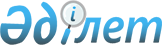 О внесении изменения в приказ Министра юстиции Республики Казахстан от 27 марта 2017 года № 305 "Об утверждении Правил обращения с объектами судебной экспертизы"Приказ Министра юстиции Республики Казахстан от 29 октября 2018 года № 1508. Зарегистрирован в Министерстве юстиции Республики Казахстан 30 октября 2018 года № 17636
      В соответствии с подпунктом 5) статьи 12 Закона Республики Казахстан от 10 февраля 2017 года "О судебно-экспертной деятельности" ПРИКАЗЫВАЮ:
      1. Внести в приказ Министра юстиции Республики Казахстан от 27 марта 2017 года № 305 "Об утверждении Правил обращения с объектами судебной экспертизы" (зарегистрирован в Реестре государственной регистрации нормативных правовых актов № 14958, опубликован 7 апреля 2017 года в Эталонном контрольном банке нормативных правовых актов Республики Казахстан) следующее изменение:
      Правила обращения с объектами судебной экспертизы, утвержденные указанным приказом, изложить в новой редакции, согласно приложению к настоящему приказу. 
      2. Департаменту по организации экспертной деятельности в установленном законодательством Республики Казахстан порядке обеспечить:
      1) государственную регистрацию настоящего приказа;
      2) в течение десяти календарных дней со дня государственной регистрации настоящего приказа направление его на казахском и русском языках в Республиканское государственное предприятие на праве хозяйственного ведения "Республиканский центр правовой информации" для официального опубликования и включения в Эталонный контрольный банк нормативных правовых актов Республики Казахстан;
      3) размещение настоящего приказа на официальном интернет-ресурсе Министерства юстиции Республики Казахстан.
      3. Контроль за исполнением настоящего приказа возложить на курирующего заместителя Министра юстиции Республики Казахстан.
      4. Настоящий приказ вводится в действие по истечении десяти календарных дней после дня его первого официального опубликования. Правила обращения с объектами судебной экспертизы Глава 1. Общие положения
      1. Настоящие Правила обращения с объектами судебной экспертизы (далее – Правила) определяют порядок обращения с объектами судебной экспертизы.
      2. Объектами судебной экспертизы являются вещественные доказательства, документы, тело человека, состояние психики человека, трупы, животные, образцы, а также относящиеся к предмету судебной экспертизы сведения (далее – объекты судебной экспертизы), содержащиеся в материалах дела, по которому производится судебная экспертиза.
      3. Образцами являются материальные объекты, отображающие свойства живого человека, трупа, животного, растения, предмета, материала или вещества, необходимые для производства судебной экспертизы.
      4. Порядок обращения с объектами судебной экспертизы осуществляется сотрудниками органов судебной экспертизы, физическими лицами, занимающимися судебно-экспертной деятельностью на основании лицензии, и иными лицами, осуществляющими производство судебной экспертизы в разовом порядке, в случаях, предусмотренных пунктом 3 статьи 19 Закона Республики Казахстан от 10 февраля 2017 года "О судебно-экспертной деятельности". Глава 2. Порядок обращения с объектами судебной экспертизы Параграф 1. Порядок приема объектов судебной экспертизы
      5. Орган (лицо), назначивший судебную экспертизу, представляет руководителю органа судебной экспертизы либо физическим лицам, занимающимся судебно-экспертной деятельностью на основании лицензии или иному лицу, осуществляющему производство судебной экспертизы в разовом порядке, объекты исследований и иные материалы, необходимые для проведения судебно-экспертных исследований и дачи заключения.
      Объекты исследований и материалы могут быть также представлены уполномоченным представителем органа (лица), назначившего экспертизу, либо направлены почтовой или специальной почтовой связью.
      Не допускается пересылка почтовой и специальной почтовой связью оружия, боеприпасов, взрывчатых веществ и пиротехнических составов, взрывных устройств и средств взрывания, легковоспламеняющихся и горючих веществ, наркотических средств, психотропных веществ, их аналогов и прекурсоров, сильнодействующих, токсичных и ядовитых веществ, радиоактивных веществ и ядерных материалов, драгоценностей, ценных бумаг, объектов биологического происхождения в их естественном состоянии, громоздких объектов.
      6. Объекты судебной экспертизы предоставляются в упакованном и опечатанном виде.
      Каждый объект судебной экспертизы в зависимости от его специфики и образцы веществ упаковываются в отдельную тару, исключающие возможность их повреждения, видоизменения, замены и обеспечивающую сохранение признаков и свойств при хранении и транспортировке.
      Для объектов судебно-гистологической экспертизы допускается упаковка в одной таре.
      Транспортировка объектов биологического происхождения в их естественном состоянии обеспечивается в условиях, препятствующих изменению своих первоначальных свойств.
      В остальных случаях орган (лицо), назначивший судебную экспертизу, обеспечивает доставку судебного эксперта к месту нахождения объектов исследования, беспрепятственный доступ к ним и условия, необходимые для проведения исследования.
      7. На упаковке указываются сведения о наименовании объекта судебной экспертизы, его происхождении, дата и условия изъятия, фамилия, имя, отчество (при его наличии) лица, у которого были обнаружены и изъяты объекты, фамилия, имя, отчество (при его наличии), подписи лиц, присутствовавших при обнаружении, изъятии и упаковке объекта судебной экспертизы, подпись должностного лица, производившего изъятие или назначившего судебную экспертизу, и оттиск печати, заверяющий его подпись.
      Для объектов биологического происхождения на упаковке дополнительно указываются место и дата проведения забора объектов, фамилия, имя, отчество (при его наличии) лица, от которого произведен забор объектов, или умершего, из трупа которого произведен забор объектов (при заборе объектов от неопознанного лица или трупа, указывается порядковый номер журналов регистрации биологических объектов от живых лиц и объектов от трупа, а также консервирующие среды (если таковые применялись)).
      8. Постановление, определение о назначении судебной, судебно-медицинской, судебно-психиатрической, судебно-наркологической экспертиз регистрируется в журнале регистрации материалов, поступающих для производства судебной, судебно-медицинской, судебно-психиатрической и судебно-наркологической экспертиз (далее – журнал№ 1) по форме, согласно приложению 1 к настоящим Правилам.
      В подразделениях (областных, городских, районных и межрайонных) постановление, определение о назначении судебно-медицинской экспертизы регистрируется в журнале регистрации материалов и объектов, поступивших для производства судебно-медицинских экспертиз по форме, согласно приложению 2, в журнале регистрации трупов в судебно-медицинском морге по форме, согласно приложению 3 (далее – журнал № 3), в журнале регистрации судебно-медицинских экспертиз потерпевших, подозреваемых, обвиняемых и других лиц по форме, согласно приложению 4 к настоящим Правилам, с указанием представленных на исследование объектов. Постановление, определение о назначении судебно-наркологической экспертизы регистрируется в журнале регистрации экспертиз производства судебно-наркологической экспертизы по форме, согласно приложению 5, судебно-психиатрической экспертизы - в журнале регистрации амбулаторной и стационарной судебно-психиатрической экспертизы по форме, согласно приложению 6, комиссионные судебно-медицинские экспертизы - в журнале регистрации комиссионных судебно-медицинских экспертиз по форме, согласно приложению 7 к настоящим Правилам.
      При наличии однородных предметов в журналах регистрации экспертиз указывается их количество, для веществ –количество упаковок, для документов одинакового содержания – количество листов.
      При получении материалов уголовного, гражданского дела или дела об административных правонарушениях дополнительно указывается его номер, фамилия, имя, отчество (при его наличии) подозреваемого (подозреваемых), обвиняемого (обвиняемых) или сторон в гражданском деле, количество томов и листов дела.
      Ответственность за своевременность, полноту и достоверность внесения сведений в журналы регистрации экспертиз несет лицо, осуществляющее регистрацию материалов экспертизы (далее – работник канцелярии).
      9. При предоставлении материалов для производства экспертизы органом (лицом), назначившим экспертизу или его уполномоченным представителем эксперт проверяет соответствие перечня объектов, их количества, указанных в постановлении (определении) о назначении экспертизы.
      При выявлении несоответствия перечня объектов, их количества, указанных в постановлении, определении о назначении судебной экспертизы, нарушений целостности упаковки составляется акт осмотра материалов и объектов, поступающих на исследование (далее – Акт осмотра) в 2 экземплярах по форме, согласно приложению 8 к настоящим Правилам. Акт осмотра подписывают судебный эксперт, который принимал данную экспертизу, орган (лицо), назначивший экспертизу или его уполномоченный представитель и работник канцелярии.
      Один экземпляр Акта осмотра передается лицу, назначившему судебную экспертизу, другой – подшивается вместе со вторым экземпляром заключения эксперта в наблюдательное производство.
      В случае доставки объектов почтовой или специальной почтовой связью Акт осмотра подписывается:
      руководителем территориального подразделения либо его заместителем;
      судебным экспертом, который принимал данную экспертизу;
      работником канцелярии.
      После чего один экземпляр акта возвращается органу (лицу), назначившему судебную экспертизу, другой – подшивается вместе со вторым экземпляром заключения эксперта в наблюдательное производство.
      В целях недопущения порчи объектов биологического происхождения при выявлении несоответствия перечня и количества объектов орган судебной экспертизы, физические лица, занимающиеся судебно-экспертной деятельностью на основании лицензии или иное лицо, осуществляющее производство судебной экспертизы в разовом порядке, принимают объекты экспертизы для исполнения (при условии пригодности объектов для решения поставленных вопросов). При этом составляется Акт осмотра.
      10. Поступившие на исследование наркотические средства, психотропные вещества, их аналоги и прекурсоры в присутствии органа (лица), назначившего судебную экспертизу или его уполномоченного представителя, взвешиваются (измеряется объем жидкости) судебным экспертом.
      Результаты осмотра и взвешивания (измерения объема) указанных объектов отражаются в Акте осмотра, который подписывают судебный эксперт, который принимал данную экспертизу, орган (лицо), назначивший судебную экспертизу или его уполномоченный представитель.
      11. В случае приема органом судебной экспертизы объектов взрывчатых веществ и пиротехнических составов, взрывных устройств и средств взрывания, легковоспламеняющихся и горючих веществ, сильнодействующих, токсичных и ядовитых веществ, радиоактивных веществ и ядерных материалов, а также при поступлении на судебную экспертизу денежных средств, ценных бумаг, драгоценностей составляется Акт осмотра, который подписывает судебный эксперт и орган (лицо), назначивший судебную экспертизу или его уполномоченный представитель.
      12. Поступающие для производства судебной экспертизы наркотические средства, психотропные вещества, и их прекурсоры подлежат регистрации в журнале регистрации наркотических средств, психотропных веществ, их аналогов и прекурсоров по форме, согласно приложению 9кнастоящим Правилам.
      13. Поступающие для производства судебной экспертизы оружие, боеприпасы, взрывчатые вещества и взрывные устройства подлежат регистрации в журнале регистрации нарезного оружия, боеприпасов, взрывчатых веществ и устройств по форме, согласно приложению 10к настоящим Правилам.
      14. Изделия из драгоценных металлов (лом этих изделий), драгоценных камней и жемчуга, а также кустарные ювелирные изделия, драгоценные камни, монеты из драгоценных металлов, национальная и иностранная валюта подлежат регистрации в журнале регистрации изделий из драгоценных металлов и камней, ценных бумаг, денежных банкнот Республики Казахстан и других государств по форме, согласно приложению 11 к настоящим Правилам.
      15. Биологические образцы от живых лиц, предоставляемые для проведения молекулярно-генетических, судебно-биологических экспертиз регистрируются в журнале регистрации биологических объектов от живых лиц по форме, согласно приложению 12 к настоящим Правилам.
      Ответственность за своевременность, полноту и достоверность внесения сведений в журналы регистрации материалов, поступивших на экспертизу, указанных в пунктах 8, 13, 14 настоящих Правил несет работник канцелярии, а в пунктах 12, 15 – судебный эксперт, которому поручено производство экспертизы. Параграф 2. Порядок хранения объектов судебной экспертизы
      16. Объекты судебной экспертизы небиологического происхождения хранятся с учетом специфики хранения отдельных категорий объектов в специально оборудованных помещениях (камерах хранения объектов судебной экспертизы). Объекты, не требующие специальных условий хранения, хранятся в опечатываемых сейфах и металлических шкафах.
      Объекты биологического происхождения хранятся в условиях, обеспечивающих сохранение их первоначальных свойств.
      К объектам судебной экспертизы прикрепляют бирки с надписями, содержащими номер судебной экспертизы, дату поступления.
      17. Лицо, ответственное за хранение объектов в камерах хранения в органе судебной экспертизы (далее – лицо, ответственное за хранение), назначается приказом (распоряжением) руководителя органа судебной экспертизы.
      Наряду с этим в приказе (распоряжении) определяется лицо, замещающее лицо, ответственное за хранение, на период его отсутствия.
      При переводе, увольнении или убытии в отпуск лица, ответственного за хранение, руководитель органа судебной экспертизы назначает комиссию по проверке соответствия фактического наличия объектов судебной экспертизы в камере хранения записям в журнале регистрации приема и сдачи объектов судебной экспертизы в камеру хранения по форме, согласно приложению 13 к настоящим Правилам (далее – журнал № 13).
      Результаты проверки оформляются актом приема-передачи новому ответственному или замещающему лицу.
      18. Лицо, ответственное за хранение, осуществляет выдачу судебному эксперту органа судебной экспертизы объектов судебной экспертизы из камеры хранения, а также их прием в камеру хранения.
      Сведения о приеме и выдаче объектов судебной экспертизы вносятся в журнал № 13.
      19. Если позволяют габариты, размеры и свойства объектов судебной экспертизы, то на период производства судебной экспертизы они хранятся у судебного эксперта в опечатываемых сейфах, металлических шкафах.
      Сохранность объектов судебной экспертизы обеспечивается судебным экспертом.
      Не допускается оставлять объекты судебной экспертизы без обеспечения их сохранности на рабочих местах во время перерывов в работе, а также выносить объекты за пределы органа судебной экспертизы.
      20. Объекты судебной экспертизы, указанные в пунктах 10-14 настоящих Правил, по окончании рабочего дня сдаются судебным экспертом в камеру хранения, в соответствии с пунктом 18 настоящих Правил.
      21. По окончании производства судебной экспертизы объекты судебной экспертизы, за исключением объектов биологического происхождения, в упакованном (промаркированном) и опечатанном виде сдаются судебным экспертом в камеру хранения вещественных доказательств. На упаковку наносятся следующие надписи: номер судебной экспертизы, дата окончания, содержимое упаковки, должность, фамилия, имя, отчество (при его наличии) лица, упаковавшего объекты, его подпись. Упаковка опечатывается оттиском круглой печати "Пакеттерүшін".
      Объекты биологического происхождения упаковываются и опечатываются (кроме трупа) и хранятся в подразделениях с учетом специфики хранения отдельных категорий объектов до момента выдачи органу (лицу), назначившему экспертизу, или его уполномоченному представителю.
      Объекты химико-токсикологического и гистологического экспертного исследования хранятся в архиве указанных подразделений.
      Руководитель территориального подразделения регулярно осуществляет проверку организации и условий хранения объектов экспертиз, а также выполнения сотрудниками установленных требований по их хранению.
      22. Хранение материалов, образуемых в результате производства экспертиз, организуется в наблюдательное производство, в которое подшиваются постановления, определения о назначении экспертизы, копии сопроводительных писем, вторые экземпляры заключения эксперта, включая приложения, материалы о ходатайствах и результатах их рассмотрения, иные документы, образовавшиеся в результате производства экспертизы.
      23. Срок хранения журналов регистрации материалов и объектов, поступивших для производства экспертизы (приложения 1-17 к настоящим Правилам), а также наблюдательных производств определяется в соответствии с Перечнем типовых документов, образующихся в деятельности государственных и негосударственных организаций, с указанием срока хранения, утвержденным приказом исполняющего обязанности Министра культуры и спорта Республики Казахстан от 29 сентября 2017 года № 263 (зарегистрирован в Реестре государственной регистрации нормативных правовых актов № 15997). Параграф 3. Порядок возврата объектов судебной экспертизы
      24. Представленные на судебную экспертизу объекты судебной экспертизы находятся в органах судебной экспертизы, у физических лиц, занимающихся судебно-экспертной деятельностью на основании лицензии или у иного лица, осуществляющего производство судебной экспертизы в разовом порядке, только на время их судебно-экспертного исследования, за исключением объектов биологического происхождения, требующих сохранения их первоначальных свойств, сроком, установленным органом (лицом), назначившим экспертизу.
      В исключительных случаях, требующих сохранения первоначальных свойств биологических объектов (неопознанные трупы, обнаружение частей тела человека в случаях техногенных катастроф и стихийных бедствий), они могут храниться в органе судебной экспертизы на срок, установленный органом (лицом), назначившим экспертизу.
      25. Объекты судебной экспертизы, за исключением объектов биологического происхождения химико-токсикологического и судебно-гистологического исследования, выдаются непосредственно органу (лицу), назначившему судебную экспертизу, или на основании доверенности его уполномоченному представителю, либо направляются в установленном порядке средствами почтовой связи.
      При этом в журнале № 1и на втором экземпляре заключения эксперта, хранящегося в наблюдательном производстве органа судебной экспертизы, указывается фамилия, имя, отчество (при его наличии), место работы, должность получателя, наименование, серию и номер документа, удостоверяющего его личность, дата получения и подпись.
      В журнале № 1 при выдаче объектов судебной экспертизы делаются отметки "получено лично", "вручено по доверенности" и дата выдачи материалов.
      26. Возврат оружия, боеприпасов, взрывчатых веществ и пиротехнических составов, взрывных устройств и средств взрывания, легковоспламеняющихся и горючих веществ, наркотических средств, психотропных веществ и прекурсоров, сильнодействующих, токсичных и ядовитых веществ, радиоактивных веществ и ядерных материалов, драгоценностей, ценных бумаг, громоздких и хрупких объектов
      пересылка, которых не допускается почтовой связью, производится непосредственно органу (лицу), назначившему судебную экспертизу либо его уполномоченному представителю, вместе с заключением эксперта (сообщением о невозможности дать заключение).
      27. Отправка заключения судебного эксперта почтовой связью, передача его органу (лицу), назначившему судебную экспертизу без объектов судебной экспертизы не допускается, за исключением объектов биологического происхождения в их естественном состоянии, требующих сохранения их первоначальных свойств.
      После выполнения экспертизы, материалы которой не могут быть направлены почтовой связью, руководитель в установленном порядке информирует об этом орган (лицо), назначивший экспертизу.
      Транспортировка объектов, которые не могут быть направлены средствами почтовой связи, обеспечивается органом (лицом), назначившим экспертизу.
      О материалах выполненной экспертизы, невостребованной лицом, назначившим экспертизу, в течение десяти дней с момента направления соответствующего ему уведомления, руководитель органа судебной экспертизы письменно извещает руководителя органа, назначившего экспертизу. Параграф 4. Порядок представления, приема и регистрации трупов
      28. В орган судебной экспертизы, физическим лицам, занимающимся судебно-экспертной деятельностью на основании лицензии или иному лицу, которому поручено производство судебной экспертизы в разовом порядке, труп направляется вместе с постановлением о назначении судебно-медицинской экспертизы трупа, копией протокола осмотра трупа на месте происшествия (или месте его обнаружения), медицинскими документами (при наличии).
      29. При приеме трупа органом судебной экспертизы, физическими лицами, занимающимися судебно-экспертной деятельностью на основании лицензии или иным лицом, осуществляющим производство судебной экспертизы в разовом порядке, одежда, ценности, документы умершего и другие предметы, доставленные с трупом регистрируются в журнале регистрации предметов одежды, объектов исследований, ценностей и документов в морге по форме, согласно приложению 14 к настоящим Правилам, и к трупу прикрепляется бирка с указанием фамилии, имени, отчества (при его наличии), возраста умершего и регистрационного номера или металлический жетон со штампованным регистрационным номером.
      30. Орган (лицо), назначивший судебно-медицинскую экспертизу, при направлении трупа в орган судебной экспертизы, физическим лицам, занимающимся судебно-экспертной деятельностью на основании лицензии или иному лицу, осуществляющему производство судебной экспертизы в разовом порядке, обеспечивает одновременную доставку подлинника медицинской карты с приложениями и одежды, в которой он поступил в медицинское учреждение. Если одежда была изъята органами дознания или следствия, или с их разрешения выдана законным представителем, в постановлении делается соответствующая запись.
      31. Регистрируют труп и сопроводительные документы в журнале № 3.
      32. Изъятие объектов от трупа для производства судебно-биологических (медицинских), судебных химико-токсикологических и гистологических исследований производится судебным экспертом производящим экспертизу трупа. Объекты изымаются, упаковываются, маркируются и направляются на исследование в соответствии с настоящими Правилами.
      33. Регистрация материалов и изъятых объектов от трупа в судебно-биологических отделениях производится в журнале регистрации материалов и объектов от трупа для производства судебно-биологических исследований (медицинских) по форме, согласно приложению 15 к настоящим Правилам.
      34. Регистрация материалов и изъятых объектов от трупа в химико-токсикологических отделениях производится в журнале регистрации материалов и объектов от трупа для производства судебных химико-токсикологических исследований по форме, согласно приложению 16 к настоящим Правилам.
      35. Регистрация материалов и изъятых объектов от трупа в судебно-гистологических отделениях производится в журнале регистрации материалов и объектов от трупа для производства судебно-гистологических исследований по форме, согласно приложению 17 к настоящим Правилам. Параграф 5. Порядок хранения трупов
      36. Одежда трупа и иные, доставленные с ним предметы, сохраняются до начала производства судебно-медицинской экспертизы в том состоянии, в каком они поступили в органы судебной экспертизы, физическим лицам, занимающимся судебно-экспертной деятельностью на основании лицензии или иному лицу, осуществляющему производство судебной экспертизы в разовом порядке.
      Влажная одежда и обувь после проведения судебно-медицинского исследования трупа просушиваются в проветриваемом помещении при комнатной температуре, исключающем воздействие прямых солнечных лучей.
      37. Трупы, а также части расчлененных трупов, в органе судебной экспертизы, у физических лиц, занимающихся судебно-экспертной деятельностью на основании лицензии или иного лица, осуществляющего производство судебной экспертизы в разовом порядке, хранятся в условиях, препятствующих изменению их первоначальных свойств.
      38. Трупы лиц, умерших от карантинных и особо опасных инфекций, хранятся изолированно от других трупов.
      39.Трупы в органе судебной экспертизы, у физических лиц, занимающихся судебно-экспертной деятельностью на основании лицензии или иного лица, осуществляющего производство судебной экспертизы в разовом порядке, хранятся до оформления и выдачи медицинского свидетельства о смерти, свидетельства о перинатальной смерти родственникам или близким умершего.
      Дальнейшее хранение опознанных трупов осуществляется на договорной основе с родственниками умерших.
      40. Трупы выдаются санитаром для погребения родственникам, близким умершего или уполномоченным общественным организациям, взявшими на себя погребение по письменному разрешению органа (лица), назначившего судебную экспертизу.
      41. Транспортировка и захоронение трупов лиц, умерших от карантинных и особо опасных инфекций, а также последующая дезинфекция производится в соответствии с санитарными правилами "Санитарно-эпидемиологические требования к организации и проведению санитарно-противоэпидемических (профилактических) мероприятий по предупреждению инфекционных заболеваний (чума, холера)", утвержденными приказом Министра национальной экономики Республики Казахстан от 25 февраля 2015 года № 131 (зарегистрирован в Реестре государственной регистрации нормативных правовых актов № 10644).
      42. После проведения судебно-медицинского исследования данные по неопознанным и невостребованным трупам, по истечении 10 календарных дней, передаются органу (лицу), назначившему судебно-медицинскую экспертизу для организации захоронения специальными коммунальными службами. Журнал регистрации материалов, поступающих для производства судебной, судебно-медицинской, судебно-психиатрической и судебно-наркологической экспертиз
      Продолжение таблицы
      Примечание: *шифр определен в соответствии с Перечнем видов судебных экспертиз, проводимых органами судебной экспертизы, и экспертных специальностей, квалификация по которым присваивается Министерством юстиции Республики Казахстан от 27 марта 2017 года № 306 (зарегистрирован в Реестре государственной регистрации нормативных правовых актов за № 14992).  Журнал регистрации материалов и объектов, поступивших для производства судебно-медицинских экспертиз в________________ подразделение
      Продолжение таблицы Журнал регистрации трупов в судебно-медицинском морге
      Продолжение таблицы Журнал регистрации судебно-медицинских экспертиз потерпевших, подозреваемых, обвиняемых и других лиц
      Продолжение таблицы Журнал регистрации производства судебно-наркологической экспертизы Журнал регистрации амбулаторной и стационарной судебно-психиатрической экспертизы
      Продолжение таблицы Журнал регистрации комиссионных судебно-медицинских экспертиз
      Продолжение таблицы                    Акт осмотра материалов и объектов, поступающих на исследование
             Время приема: ______________ Дата "____" ___________20____г.
       Мы ниже подписавшиеся комиссия в составе:
________________________________________________________________________________
________________________________________________________________________________
 в присутствии лица, назначившего экспертизу (либо его уполномоченного представителя):
________________________________________________________________________________
________________________________________________________________________________
при постановлении (определении)
________________________________________________________________________________
________________________________________________________________________________
________________________________________________________________________________
       Краткая фабула:
________________________________________________________________________________
________________________________________________________________________________
________________________________________________________________________________
       Для производства:
________________________________________________________________________________
       Состояние общей упаковки и каждого объекта в отдельности:
________________________________________________________________________________
________________________________________________________________________________
________________________________________________________________________________
________________________________________________________________________________
       Перечень материалов и объектов исследования согласно постановления (определения):
________________________________________________________________________________
________________________________________________________________________________
________________________________________________________________________________
________________________________________________________________________________
________________________________________________________________________________
________________________________________________________________________________
________________________________________________________________________________
________________________________________________________________________________
________________________________________________________________________________
       Взвешивание (замеры объема, подсчет количества) произведены в присутствии
лица назначившего экспертизу либо его уполномоченного представителя (при их наличии):
________________________________________________________________________________
________________________________________________________________________________
       Акт составила комиссия в составе:
       1. 2. 3. Журнал регистрации наркотических средств, психотропных веществ, их аналогов и прекурсоров
       Продолжение таблицы Журнал регистрации нарезного оружия, боеприпасов, взрывчатых веществ и устройств Журнал регистрации изделий из драгоценных металлов и камней, ценных бумаг, денежных банкнот Республики Казахстан и других государств Журнал регистрации биологических объектов от живых лиц Журнал регистрации приема и сдачи объектов судебной экспертизы в камеру хранения Журнал регистрации предметов одежды, объектов исследований, ценностей и документов в морге
       Продолжение таблицы Журнал регистрации материалов и объектов от трупа для производства судебно-биологического исследования (медицинское) Журнал регистрации материалов и объектов от трупа для производства судебных химико-токсикологических исследований
      Продолжение таблицы Журнал регистрации материалов и объектов от трупа для производства судебно-гистологических исследований
      Продолжение таблицы
					© 2012. РГП на ПХВ «Институт законодательства и правовой информации Республики Казахстан» Министерства юстиции Республики Казахстан
				
      Министр юстиции
Республики Казахстан 

М. Бекетаев
Приложение
к приказу Министра юстиции
Республики Казахстан
от 29 октября 2018 года № 1508Утвержден
приказом Министра юстиции
Республики Казахстан
от 27марта 2017 года № 305Приложение 1
к Правилам обращения 
с объектами судебной экспертизы
от 27 марта 2017года № 305Форма
Номер экспертизы
Дата поступления материалов в орган судебной экспертизы
Шифр* экспертизы
Орган (лицо) назначивший экспертизу, фамилия, имя, отчество, должность, звание
Номер уголовного, гражданского, административного дела, ЕРДР, фамилия, имя, отчество (при его наличии) подозреваемого, обвиняемого

или сторон, количество томов и листов дела
Объекты, поступившие на исследование
Отметка о сдаче фамилия, имя, отчество лица, предоставившего материалы, дата сдачи, номер служебного удостоверения, подпись
Фамилия, имя, отчество судебного эксперта (при его наличии), отметка о получении, подпись
Отметка о ходатайствах (дата вынесения, дата удовлетворения, срок приостановки) 1 2 3 4 5 6 7 8 9
Статистические данные
Статистические данные
Статистические данные
Статистические данные
Статистические данные
Статистические данные
Статистические данные
Статистические данные
Статистические данные
Дата сдачи заключения экспертизы, подпись судебного эксперта
Отметка о получении заключения экспертизы, фамилия, имя, отчество (при его наличии), место работы, должность получателя, номер и дата выдачи служебного удостоверения, доверенности или удостоверения личности.
Количество объектов
Количество вопросов
Количество выводов
Категорические
Вероятные
Не представляется возможным
Срок экспертизы
Сложность
Иллюстрации
Дата сдачи заключения экспертизы, подпись судебного эксперта
Отметка о получении заключения экспертизы, фамилия, имя, отчество (при его наличии), место работы, должность получателя, номер и дата выдачи служебного удостоверения, доверенности или удостоверения личности. 10 11 12 13 14 15 16 17 18 19 20Приложение 2
к Правилам обращения
с объектами судебной экспертизы
от 27 марта 2017 года № 305Форма
№  п/п
Номер экспертизы
Дата поступления материалов в орган судебной экспертизы
Фамилия, имя, отчество (при его наличии) потерпевшего, подозреваемого, обвиняемого
Орган (лицо) назначивший экспертизу, фамилия, имя, отчество, должность, звание
Номер уголовного, гражданского, административного дела, ЕРДР, количество томов и листов дела
Перечень поступивших документов, объектов исследования и сравнительных образцов
Краткие обстоятельства дела 1 2 3 4 5 6 7 8
Фамилия, имя, отчество (при его наличии) судебного эксперта, отметка о получении, подпись
Отметка о ходатайствах (дата вынесения, дата удовлетворения, срок приостановки)
Сроки производства экспертизы (исследования)
Сроки производства экспертизы (исследования)
Сообщение о невозможности дать заключения, возврат без исполнения
Категория сложности
Отметка о получении заключения экспертизы, фамилия, имя, отчество (при его наличии) получающего лица, дата получения, номер служебного удостоверения, подпись
Фамилия, имя, отчество (при его наличии) судебного эксперта, отметка о получении, подпись
Отметка о ходатайствах (дата вынесения, дата удовлетворения, срок приостановки)
начало
окончание
Сообщение о невозможности дать заключения, возврат без исполнения
Категория сложности
Отметка о получении заключения экспертизы, фамилия, имя, отчество (при его наличии) получающего лица, дата получения, номер служебного удостоверения, подпись 9 10 11 12 13 14 15Приложение 3
к Правилам обращения
с объектами судебной экспертизы
от 27 марта 2017 года № 305Форма
№ п/п
Номер экспертизы
Фамилия, имя, отчество (при его наличии) умершего
Дата рождения
Пол
Труп доставлен в морг
Труп доставлен в морг
Место постоянного жительства и номер удостоверения личности умершего
Откуда труп доставлен в морг (из дома, с улицы и прочее)
№ п/п
Номер экспертизы
Фамилия, имя, отчество (при его наличии) умершего
Дата рождения
Пол
время
дата
Место постоянного жительства и номер удостоверения личности умершего
Откуда труп доставлен в морг (из дома, с улицы и прочее) 1 2 3 4 5 6 7 8 9
Орган (лицо) назначивший экспертизу, фамилия, имя, отчество (при его наличии), должность, звание и дата вынесения постановления о назначении экспертизы
Фамилия, имя, отчество (при его наличии) судебного эксперта и время проведения экспертизы
Причина смерти (краткий судебно-медицинский диагноз в соответствии с медицинским свидетельством о смерти, врачебным свидетельством о перинатальной смерти)
Окончательный судебно-медицинский диагноз
Перечень объектов, направленных для лабораторного исследования
Дата окончания судебной экспертизы
Дата сдачи заключения эксперта в канцелярию
Дата выдачи или погребения трупа, номер медицинского свидетельства о смерти
Кому выдан труп (фамилия, имя, отчество (при его наличии), номер документа, удостоверяющего личность, место жительства), место погребения 10 11 12 13 14 15 16 17 18Приложение 4
к Правилам обращения
с объектами судебной экспертизы
от 27 марта 2017 года № 305Форма
№  п/п
Номер экспертизы, дата поступления материалов в орган судебной экспертизы
Орган (лицо) назначивший экспертизу, фамилия, имя, отчество (при его наличии), должность, звание
Номер уголовного, гражданского, административного дела, ЕРДР, количество томов и листов дела
Фамилия, имя, отчество (при его наличии) свидетельствуемого лица
Дата рождения, пол
Документ, удостоверяющий личность, когда и кем выдан 1 2 3 4 5 6 7
Домашний адрес, место проживания
Перечень представ ленных документов
Сроки производства экспертизы
Сроки производства экспертизы
Вид экспертизы (освидетельствование, по половым состояниям, по медицинским документам и материалам дела)
Дополнительные методы обследования, перечень объектов, изъятых при обследовании
Результаты экспертизы
Фамилия, имя, отчество (при его наличии) судебного эксперта
Дата сдачи заключения эксперта в канцелярию
Домашний адрес, место проживания
Перечень представ ленных документов
начало
окончание
Вид экспертизы (освидетельствование, по половым состояниям, по медицинским документам и материалам дела)
Дополнительные методы обследования, перечень объектов, изъятых при обследовании
Результаты экспертизы
Фамилия, имя, отчество (при его наличии) судебного эксперта
Дата сдачи заключения эксперта в канцелярию 8 9 10 11 12 13 14 15 16Приложение 5
к Правилам обращения
с объектами судебной экспертизы
от 27 марта 2017 года № 305Форма
№ п/п
Номер экспертизы (процессуальный статус экспертизы)
Дата поступления материалов в орган судебной экспертизы
Фамилия, имя, отчество (при его наличии) потерпевшего, подозреваемого, обвиняемого, пол, возраст
Орган, назначивший экспертизу, фамилия, имя, отчество (при его наличии) лица, назначившего экспертизу
Диагноз
Заключение
Рекомендуемые меры медицинского характера
Сроки производства экспертизы
Сроки производства экспертизы
Дата сдачи заключения эксперта в канцелярию
№ п/п
Номер экспертизы (процессуальный статус экспертизы)
Дата поступления материалов в орган судебной экспертизы
Фамилия, имя, отчество (при его наличии) потерпевшего, подозреваемого, обвиняемого, пол, возраст
Орган, назначивший экспертизу, фамилия, имя, отчество (при его наличии) лица, назначившего экспертизу
Диагноз
Заключение
Рекомендуемые меры медицинского характера
начало
окончание
Дата сдачи заключения эксперта в канцелярию 1 2 3 4 5 6 7 8 9 10 11Приложение 6
к Правилам обращения
с объектами судебной экспертизы
от 27 марта 2017 года № 305Форма
№ п/п
Номер экспертизы
Дата поступления материалов в орган судебной экспертизы
Фамилия, имя, отчество (при его наличии), пол
Дата рождения (год, месяц, число)
Орган, назначивший экспертизу, фамилия, имя, отчество (при его наличии) лица, назначившего экспертизу, дата вынесения постановления, (определения)
Номер и категория дела (уголовное, гражданское), количество томов и листов дела
Статус лица, подлежащего экспертизе (потерпевший, подозреваемый, обвиняемый, осужденный, сторона в гражданском деле) 1 2 3 4 5 6 7 8
Дата проведения
Эксперт-координатор, члены комиссии
Диагноз
Рекомендованные медицинские меры
Дата сдачи заключения эксперта в канцелярию 9 10 11 12 13Приложение 7
к Правилам обращения
с объектами судебной экспертизы
от 27 марта 2017 года № 305Форма
№ п/п
Номер экспертизы
Дата поступления материалов в орган судебной экспертизы
Орган (лицо), назначивший экспертизу, фамилия, имя, отчество (при его наличии), должность лица, назначившего экспертизу
Номер уголовного, гражданского, административного дела, ЕРДР, количество томов и листов дела
Фамилия, имя, отчество (при его наличии) потерпевшего, подозреваемого, обвиняемого, сторон гражданского дела
Дата рождения, пол
Перечень представ ленных документов 1 2 3 4 5 6 7 8
Категория сложности
Состав комиссии
Эксперт-координатор
Сроки производства экспертизы
Сроки производства экспертизы
Дата сдачи заключения эксперта в канцелярию
Категория сложности
Состав комиссии
Эксперт-координатор
начало
окончание
Дата сдачи заключения эксперта в канцелярию 9 10 11 12 13 14Приложение 8
к Правилам обращения
с объектами судебной экспертизы
от 27 марта 2017 года № 305ФормаПриложение 9
к Правилам обращения
с объектами судебной экспертизы
от 27 марта 2017 года № 305Форма
№ п/п
Номер экспертизы дата поступления материалов в орган судебной экспертизы
Орган (лицо), назначивший экспертизу, фамилия, имя, отчество (при его наличии), должность, звание
Номер уголовного, административного дела, ЕРДР фамилия, имя, отчество (при его наличии) задержанного, подозреваемого, обвиняемого
Количество пакетов, вид объектов, масса, объем
Кем доставлены, объекты, дата, подпись
1
2
3
4
5
6
Фамилия, имя, отчество (при его наличии) эксперта, дата получения экспертизы
Вид наркотического средства, психотропного вещества и прекурсора, масса (объем) поступившего на исследование, израсходованного/возвращаемого вещества
Дата сдачи, заключения эксперта в канцелярию
Количество вопросов, ответов, срок производства экспертизы
Отметка о получении заключения экспертизы и объектов, фамилия, имя, отчество (при его наличии), место работы, должность получателя, номер и дата выдачи служебного удостоверения, доверенности или удостоверения личности.
7
8
9
10
11Приложение 10
к Правилам обращения 
с объектами судебной экспертизы
от 27 марта 2017 года № 305Форма
№ п/п
Дата поступления
Номер экспертизы
Наименование органа, откуда поступили объекты на исследование
Перечень поступивших объектов
Фамилия, имя, отчество (при его наличии) судебного эксперта, получившего объекты, подпись
Отметка о сдаче на хранение, подпись судебного эксперта
Отметка о получении, подпись ответственного лица
1
2
3
4
5
6
7
8Приложение 11
к Правилам обращения
с объектами судебной экспертизы
от 27 марта 2017 года № 305Форма
№  п/п
Дата поступления
Номер экспертизы
Наименование органа, откуда поступили объекты на исследование
Перечень поступивших объектов
Фамилия, имя, отчество (при его наличии) судебного эксперта, получившего объекты, подпись
Отметка о сдаче на хранение, подпись судебного эксперта
Отметка о получении, подпись ответствен ного лица
1
2
3
4
5
6
7
8Приложение 12
к Правилам обращения
с объектами судебной экспертизы
от 27 марта 2017 года № 305Форма
№ п/п
Фамилия, имя, отчество (при его наличии) исследуемого
Дата рождения
Документ, удостоверяющий личность, когда и кем выдан
Основание для проведения экспертизы
Изъятый объект
Дата забора биологического материала
1
2
3
4
5
6
7Приложение 13
к Правилам обращения
с объектами судебной экспертизы
от 27 марта 2017 года № 305Форма
№ п/п
Дата поступления
Номер экспертизы
Наименование органа, откуда поступили объекты на исследование
Перечень поступивших объектов
Фамилия, имя, отчество (при его наличии) судебного эксперта, получившего объекты, подпись
Отметка о сдаче на хранение, подпись судебного эксперта
Отметка о получении, подпись ответственного лица
1
2
3
4
5
6
7
8Приложение 14
к Правилам обращения
с объектами судебной экспертизы
от 27 марта 2017 года № 305Форма
№ п/п
Дата поступления
Фамилия, имя, отчество (при его наличии) умершего
Кем доставлен труп
Перечень и краткое описание предметов одежды, объектов исследований и других предметов, доставленных с трупом
Перечень и краткое описание документов и ценностей доставленных с трупом
1
2
3
4
5
6
Фамилия, имя, отчество (при его наличии), подпись лица
Фамилия, имя, отчество (при его наличии), подпись лица
Основание, для выдачи предметов одежды, документов, ценностей, объектов исследований, доставленных с трупом
Перечень выданных предметов одежды, документов, ценностей, объектов исследований, сведения о получателе: фамилия, имя, отчество (при его наличии), наименование и номер документа, удостоверяющего личность, местожительство, подпись получателя, дата
Сведения о судьбе невостребованных предметов одежды, документов, ценностей и других предметов
доставившего труп, вещи, документы, ценности
принявшего труп, вещи, документы, ценности
Основание, для выдачи предметов одежды, документов, ценностей, объектов исследований, доставленных с трупом
Перечень выданных предметов одежды, документов, ценностей, объектов исследований, сведения о получателе: фамилия, имя, отчество (при его наличии), наименование и номер документа, удостоверяющего личность, местожительство, подпись получателя, дата
Сведения о судьбе невостребованных предметов одежды, документов, ценностей и других предметов
7
8
9
10
11Приложение 15
к Правилам обращения
с объектами судебной экспертизы
от 27 марта 2017 года № 305Форма
№ п/п
Фамилия, имя, отчество (при его наличии), возраст
Фамилия, имя, отчество (при его наличии) судебно-медицинского эксперта, направившего объекты
Номер заключения судебно-медицинского эксперта
Дата забора объектов
Дата поступления в отделение
Перечень, упаковка, количество
Лицо, зарегистриро вавшее объекты (подпись)
1
2
3
4
5
6
7
8Приложение № 16
к Правилам обращения 
с объектами судебной экспертизы
от 27 марта 2017 года № 305Форма
Номер исследования
Дата поступления объектов и документов
Основание для проведения исследования (фамилия, имя, отчество судебно-медицинского эксперта, по направлению которого поступили объекты, номер заключения, дата направления)
Фамилия, имя, отчество (при его наличии) умершего, пол, дата рождения
Перечень поступивших объектов, документов
Цель исследования
Краткие обстоятельства дела
Фамилия, имя, отчество (при его наличии) эксперта, проводившего исследование и лаборанта, проводившего пробоподготовку, подготовку объектов для исследования
Сложность
1
2
3
4
5
6
7
8
9
Сроки производства исследования
Сроки производства исследования
Краткое изложение результатов исследования
Количество исследованных объектов/количество проведенных исследований
Количество вопросов
Количество выводов
Количество выводов
Количество выводов
Информация об объектах, если таковые оставлены в отделении
Отметка о получении исследования, фамилия, имя, отчество (при его наличии), подпись, лица получившего результаты исследования, исследованные объекты (документы), дата получения исследования
Сроки производства исследования
Сроки производства исследования
Краткое изложение результатов исследования
Количество исследованных объектов/количество проведенных исследований
Количество вопросов
Категорические
Вероятные
Не представляется возможным
Информация об объектах, если таковые оставлены в отделении
Отметка о получении исследования, фамилия, имя, отчество (при его наличии), подпись, лица получившего результаты исследования, исследованные объекты (документы), дата получения исследования
начало
окончание
Краткое изложение результатов исследования
Количество исследованных объектов/количество проведенных исследований
Количество вопросов
Категорические
Вероятные
Не представляется возможным
Информация об объектах, если таковые оставлены в отделении
Отметка о получении исследования, фамилия, имя, отчество (при его наличии), подпись, лица получившего результаты исследования, исследованные объекты (документы), дата получения исследования
10
11
12
13
14
15
16
17
18
19Приложение 17
к Правилам обращения
с объектами судебной экспертизы
от 27 марта 2017 года № 305Форма
Номер исследования
Дата поступления объектов и документов
Основание для проведения исследования (фамилия, имя, отчество судебно-медицинского эксперта, по направлению которого поступили объекты, номер заключения, дата направления)
Фамилия, имя, отчество (при его наличии) умершего, пол, дата рождения
Перечень поступивших объектов, документов
Цель исследования
Краткие обстоятельства дела
Фамилия, имя, отчество (при его наличии) эксперта, проводившего исследование и лаборанта, проводившего пробоподготовку, подготовку объектов для исследования
Сложность
1
2
3
4
5
6
7
8
9
Сроки производства исследования
Сроки производства исследования
Краткое изложение результатов исследования
Количество исследованных объектов/ количество проведенных исследований
Количество вопросов
Количество выводов
Количество выводов
Количество выводов
Отметка о получении исследования, фамилия, имя, отчество (при его наличии), подпись, лица получившего результаты исследования, исследованные объекты (документы), дата получения исследования
Данные об израсходовании или остатке объектов (кусочков органов, тканей)
Данные об израсходовании или остатке объектов (кусочков органов, тканей)
Данные об израсходовании или остатке объектов (кусочков органов, тканей)
Оставлены влажным архивом без проведения гистологического исследования
Сроки производства исследования
Сроки производства исследования
Краткое изложение результатов исследования
Количество исследованных объектов/ количество проведенных исследований
Количество вопросов
Категорические
Вероятные
Не представляется   возможным
Отметка о получении исследования, фамилия, имя, отчество (при его наличии), подпись, лица получившего результаты исследования, исследованные объекты (документы), дата получения исследования
Переданы вместе с заключением эксперта
Оставлены в отделении
Уничтожены  (дата уничтожения)
Оставлены влажным архивом без проведения гистологического исследования
начало
окончание
Краткое изложение результатов исследования
Количество исследованных объектов/ количество проведенных исследований
Количество вопросов
Категорические
Вероятные
Не представляется   возможным
Отметка о получении исследования, фамилия, имя, отчество (при его наличии), подпись, лица получившего результаты исследования, исследованные объекты (документы), дата получения исследования
Переданы вместе с заключением эксперта
Оставлены в отделении
Уничтожены  (дата уничтожения)
Оставлены влажным архивом без проведения гистологического исследования
10
11
12
13
14
15
16
17
18
19
20
21
22